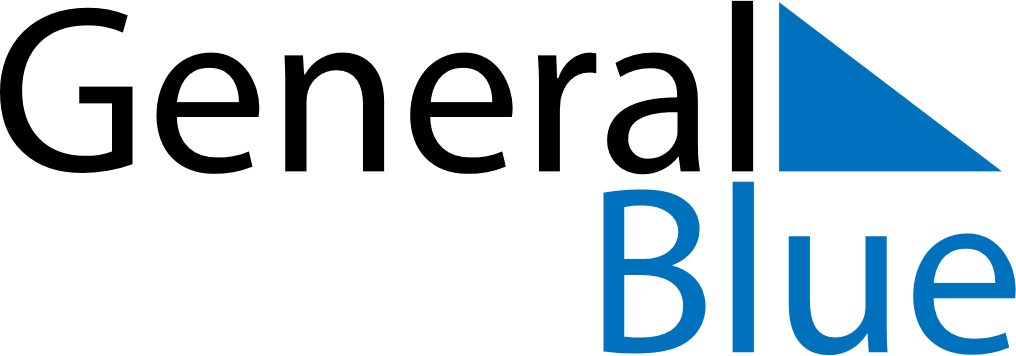 Namibia 2030 HolidaysNamibia 2030 HolidaysDATENAME OF HOLIDAYJanuary 1, 2030TuesdayNew Year’s DayMarch 21, 2030ThursdayIndependence DayApril 19, 2030FridayGood FridayApril 21, 2030SundayEaster SundayApril 22, 2030MondayEaster MondayMay 1, 2030WednesdayWorkers DayMay 4, 2030SaturdayCassinga DayMay 25, 2030SaturdayAfrica DayMay 30, 2030ThursdayAscension DayAugust 26, 2030MondayHeroes’ DayDecember 10, 2030TuesdayHuman Rights DayDecember 25, 2030WednesdayChristmas DayDecember 26, 2030ThursdayDay of Goodwill